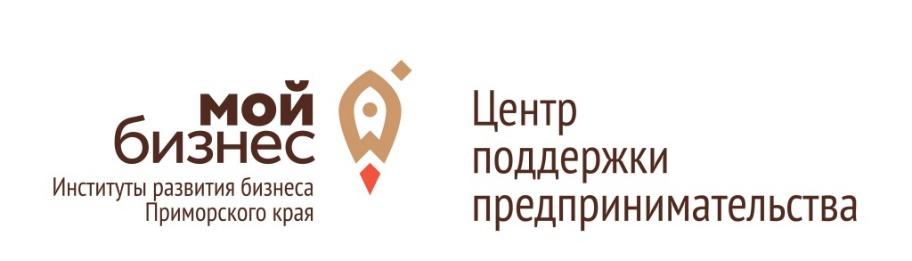 Приглашаем вас посетить тренинг «Повышение производительности труда.Бережливое производство» в г. Спасск-ДальнийКогда:16 июля (вторник) с 10:00 до 17:00Где: г. Спасск-Дальний.ул. Борисова д.17 (администрация, актовый зал)Для кого: субъекты малого и среднего предпринимательства г. Спасска-Дальнего, которые хотят повысить эффективность и конкурентоспособность компаний, сократить затраты, увеличить доходы.В программе: 1. Производительность и конкурентоспособность
Определение производительности. Психология высокой производительности. Методы повышения производительности
и конкурентоспособности в компании. .                       
2. Бережливое производствоФилософия бережливого производства.Kaizen. Система 5S. Организация работы по системе 5S в компании. Практическое занятие. (TPM)
Система всеобщего обслуживания оборудования,
Визуальный контроль. (JIT)Система точно в срок.3. Анализ проблем и возможностей                                                    
Инструменты решения проблем. Причинно-следственная диаграмма Исикавы. Метод номинальных групп. Практика
4. Анализ бизнес процессов. Потери в бизнес-процессах            7 видов потерь в бизнес-процессах.Практическое занятие. Анализ потерь в бизнес-процессах.Теория картирования. Виды потоков. Этапы картирования. Семейство     продуктов (продуктовая линейка)
Цепочка создания ценности. 5. Текущее состояние бизнес-процесса                                            Упражнение: Текущее состояние бизнес-процесса6. Будущее состояние бизнес-процессаУпражнение: Будущее состояние бизнес-процесса7. Оценка конкурентоспособности компании                           
Практическое занятие: Оценка конкурентоспособности компании. 8. Управление снижением себестоимости                                      
Анализ безубыточности. Маржинальная прибыль. Решение задач.
Постановка задач по снижению себестоимости
9. Планирование действий по совершенствованию                     
Составление программы и плана повышения конкурентоспособности. Упражнение. Составление программы и плана
10. Организация работы по повышению производительности
в компании –
Стимулирование программ совершенствования в компании.
 Упражнение «Мотивация».
11. Роль культуры в реализации программ совершенствования 
Упражнение: культура. Управление информацией.
Система информации в компании. Практическое занятие.Спикер:Профессиональный опыт в сфере организациипроектов и проведения занятий 26 лет.Более 1000 кейсов. Взаимодействие с предпринимателями всех отраслей и районов Приморского края и Дальнего Востока.Условия участия:
Регистрация на мероприятие по ссылке.Участие бесплатное! Количество мест строго ограничено!
Организатор: АНО «Центр поддержки предпринимательства Приморского края»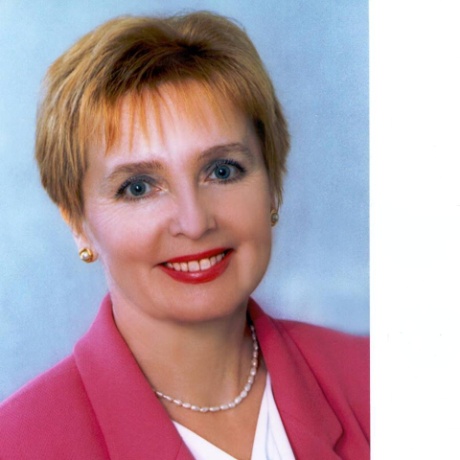 Ольга БарковаДиректор Дальневосточного центра производительности, бизнес-тренер.Проведение семинаров и  мастер-классовСопровождение проектов по бережливому производствуПроведение офлайн и онлайн Курсов для предпринимателейРазработка бизнес-плановКонсультационные услугиРазвитие направления от стартапаПроведение онлайн Курсов: Брокер по недвижимости. Агент по недвижимости,Эксперт по бережливому производству